
Vice-President, Research and Innovation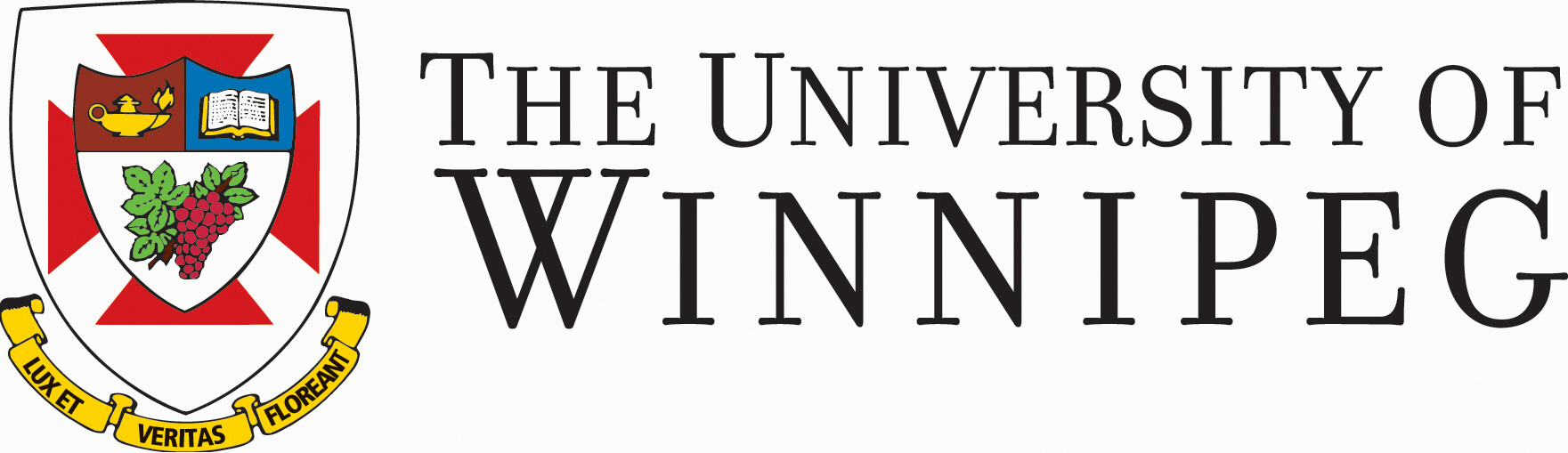 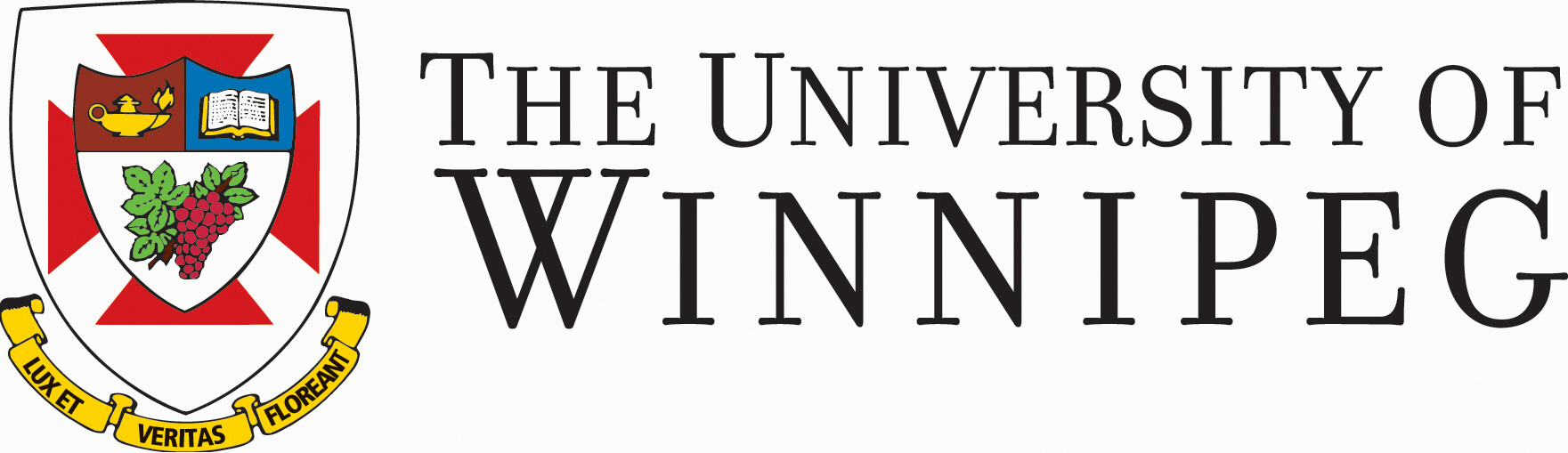 Revised:  April 1, 2021Visiting Scholar Appointment Request FormComplete this form by placing a (X) in the appropriate boxes and filling in the blanks.  Forward the completed form, CV, and award/authorization letters (if applicable) to your Chair and Dean to obtain signature approval.  Once the signatures have been obtained, please attach CV, and all applicable documents to this form and forward to the office of the Vice-President of Research for final approval and a Letter of Invitation to be issued.Visiting Scholar:     New     RenewalPERSONAL INFORMATION:PERSONAL INFORMATION:Surname:  Given names:  Home address:  Home address:  E-mail address:  E-mail address:  Citizenship:  Other – Country of Citizenship*:  NOTE:  If the Visiting Scholar is a non-Canadian, HR will complete and submit an IRCC Offer of Employment for the Visiting Scholar to obtain a Work Permit.  The current Employer Compliance Fee is $230.00* and must be paid by the Visiting Scholar or Faculty Sponsor.Faculty must provide ample time for the processing of international Visiting Scholars. Normally, it is suggested that at least six (6) months of lead time to ensure that all documents are in place.NOTE:  If the Visiting Scholar is a non-Canadian, HR will complete and submit an IRCC Offer of Employment for the Visiting Scholar to obtain a Work Permit.  The current Employer Compliance Fee is $230.00* and must be paid by the Visiting Scholar or Faculty Sponsor.Faculty must provide ample time for the processing of international Visiting Scholars. Normally, it is suggested that at least six (6) months of lead time to ensure that all documents are in place.DOCTORAL DEGREES EARNED:DOCTORAL DEGREES EARNED:Most recent degree:  Other – Specify:  Department/Institution:  Department/Institution:  Date degree requirements met (including thesis defense and submission for graduation):  Date degree requirements met (including thesis defense and submission for graduation):  VISITING SCHOLAR EXPERIENCE:Number of Visiting Scholar positions held?  VISITING SCHOLAR APPOINTMENT:VISITING SCHOLAR APPOINTMENT:The travel cost and expenses for the Visiting Scholar’s appointment will be covered by:Home Institution:              Other:   – please indicate:  The travel cost and expenses for the Visiting Scholar’s appointment will be covered by:Home Institution:              Other:   – please indicate:  Is the Visiting Scholar granted a full paid leave from the period of their stay in Canada?      Yes     No   Is the Visiting Scholar granted a full paid leave from the period of their stay in Canada?      Yes     No   Will the Visiting Scholar be retaining their position at their home institution during this time?      Yes     NoWill the Visiting Scholar be retaining their position at their home institution during this time?      Yes     NoStart date of appointment:  Duration of appointment:  Academic unit:  Academic unit:  Faculty sponsor(s): Faculty sponsor(s): Description of the nature of the activities the Visiting Scholar will be involved in:(e.g.:  Mutual collaborations and exchanges, community engagements, networking, undertaking  research initiatives, guest lecturing, assisting and mentoring student researchers, etc.)Description of the nature of the activities the Visiting Scholar will be involved in:(e.g.:  Mutual collaborations and exchanges, community engagements, networking, undertaking  research initiatives, guest lecturing, assisting and mentoring student researchers, etc.)Is the Visiting Scholar permitted to teach by the faculty sponsor?              Yes            NoIs the Visiting Scholar permitted to teach by the faculty sponsor?              Yes            NoIf yes, any terms and conditions relating to any teaching activities that may be undertaken by the Visiting Scholar?(e.g.:  not to be engaged in teaching more than one 3-credit hour class during the appointment)If yes, any terms and conditions relating to any teaching activities that may be undertaken by the Visiting Scholar?(e.g.:  not to be engaged in teaching more than one 3-credit hour class during the appointment)NOTE:  Any teaching undertaken during the duration of the Visiting Scholar appointment shall be in addition to this appointment and shall take place within the framework of the University of Winnipeg Faculty Association (Contract Academic Staff) Collective Agreement.NOTE:  Any teaching undertaken during the duration of the Visiting Scholar appointment shall be in addition to this appointment and shall take place within the framework of the University of Winnipeg Faculty Association (Contract Academic Staff) Collective Agreement.During the duration of this appointment, is travel a requirement of this Visiting Scholar position?   Yes    NoDuring the duration of this appointment, is travel a requirement of this Visiting Scholar position?   Yes    NoIf yes, are health insurance costs, visa costs, and other related travel costs to be covered by the Visiting Scholar, their home institution or by the faculty sponsor?  Please explain arrangements:  If yes, are health insurance costs, visa costs, and other related travel costs to be covered by the Visiting Scholar, their home institution or by the faculty sponsor?  Please explain arrangements:  Special conditions applicable to the appointment; if any, please indicate:  Special conditions applicable to the appointment; if any, please indicate:  NOTE:  Office space is not a condition upon appointment (if available and may be shared).  Please consult with your Department Chair/Faculty Dean to confirm availability or the Space Management Committee for any other requests.NOTE:  Office space is not a condition upon appointment (if available and may be shared).  Please consult with your Department Chair/Faculty Dean to confirm availability or the Space Management Committee for any other requests.FUNDING SOURCE(S):  (if applicable)Name of Research Grant of Fellowship funding the appointment:  Total funding for this Visiting Scholar position?   $  Funding available for the following expenses:Travel & Conferences    Living Allowance   Other expenses related to the Visiting Scholar appointment  Total amount of funding source available to cover all the above (funding & expenses):  $ NOTE:  Total funding amount must be sufficient to pay for applicable expenses.If applicable, any additional funding or additional support?  (e.g.:  conference support, travel, third party sponsor) Funds paid from faculty sponsor’s research grant Recipient of a fellowship paid through the UW payroll system (attach a copy of award letter+) Supported by external funding source (e.g.:  Federal/Provincial government; award – attach a copy of authorization+)Please provide any additional details on funding sources:  CHECK LIST (X):   (information below must be received in order for the Visiting Scholar request to be completed) Curriculum Vitae attached Copy of award/authorization letter attached+ Research grant account #:  for the $230.00* Employer Compliance Fee (Applicable only to Other – Country of Citizenship) Research grant account #(s):   for payroll Department Chair Signature  _______________ Faculty Dean Signature  _______________